▼Information about Diabetology International you would like to use material from:▼Please select the type of materials you would like to reuse from:▼Please select the type of publication you would like to reuse in:▼Please select the type of publication format:▼Please select the purpose of reuse:▼Applicant Information:NOTE: The following documents should be submitted with this application. Author’s approval document Materials, drafts, or images of your publication[ BELOW FOR OFFICE USE ONLY ]The Japan Diabetes Society grants permission to use the material specified above under the following condition;- In any cases, the source must be indicated clearly in your materials with the article DOI number.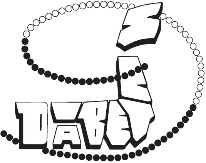 DATE: ____________   The Japan Diabetes SocietyArticle Title:Article Title:Article Title:Article Title:Article Title:Authors (et.al.):Authors (et.al.):Authors (et.al.):Authors (et.al.):Authors (et.al.):Volume: Issue: Year: From page: To page:  Figures (Fig. No.:                         ) Figures (Fig. No.:                         ) Figures (Fig. No.:                         ) Tables (Table No.:                         ) Abstract Excerpt Full article / Chapter (Chap. No.:                      ) Full article / Chapter (Chap. No.:                      ) Book / Textbook* Journal / Magazine* Journal / Magazine* Presentation / Slides Presentation / Slides Poster Promotional materials / Pamphlets Promotional materials / Pamphlets Thesis / Dissertation Thesis / Dissertation Newspaper / Newsletter* Newspaper / Newsletter* Post on a website* Post on a website* Others (                                           ) Others (                                           ) Others (                                           ) Others (                                           )*Please indicate the name or URL (                                                            )*Please indicate the name or URL (                                                            )*Please indicate the name or URL (                                                            )*Please indicate the name or URL (                                                            )*Please indicate the name or URL (                                                            )*Please indicate the name or URL (                                                            ) Print Electronic Print + ElectronicPlease indicate the numbers of copies / circulation (                                             )Please indicate the numbers of copies / circulation (                                             )Please indicate the numbers of copies / circulation (                                             ) Academic purpose only Commercial use Non-Commercial usePlease check here if your publication is sponsored by any companies. Please check here if your publication is sponsored by any companies. Please check here if your publication is sponsored by any companies. Name:Name:Affiliation:Affiliation:Fax:Email: